「エコアクティブ塾」実施レポート　　（信州環境カレッジに登録講座）～今年も3つの塾を開催　大盛況　参加者スタッフ合わせて74名～１．川の生き物見っけ隊　　　８月１日（水）　コムラサキの森（長野市安茂里ＪＲ鉄橋の犀川河川敷）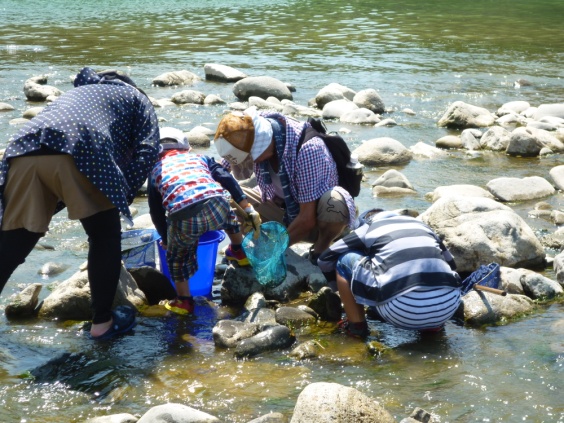 連日の猛暑日で又台風の接近などの情報もあり、川の状況、熱中症などの心配がありましたが、親子合計27名の参加者は、暑さを忘れて河原での「生き物見っけ」を満喫。講師から、川の中の生物はどのように巣をつくっているのか石の下をめくるよう教えられ、又捕まえた魚を見せてもらい、普段はなかなか見ることができない川の中の生き物たちを見つけ、自然を身近に感じていました。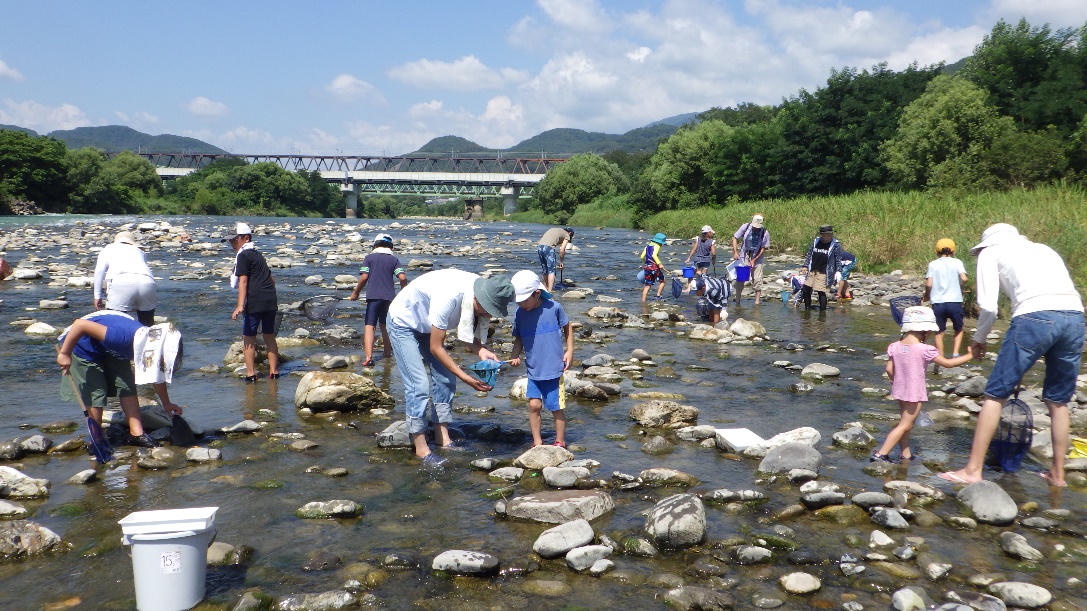 ２．体験！街も地球もどうして暑い？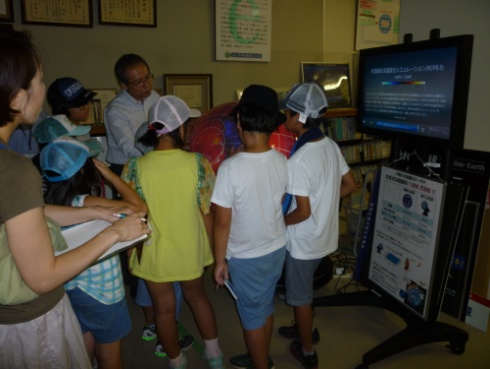 ８月２日（木）　長野県環境保全協会会議室　及び新田町交差点付近　参加者10名　「街も地球もどうしてこんなに暑いのだろう」と子どもたちに温暖化を、体験を通して感じ考えてもらうために毎年開催している講座です。内容は①氷・水・お湯の温度を自分の体で感じ放射温度計により実際の温度を確認②街に出て温暖化の体験：コンクリート道路上、川、花や木の植物、白黒などの各車体の温度を測定　➂「触れる地球」を使って地球の温暖化についてお話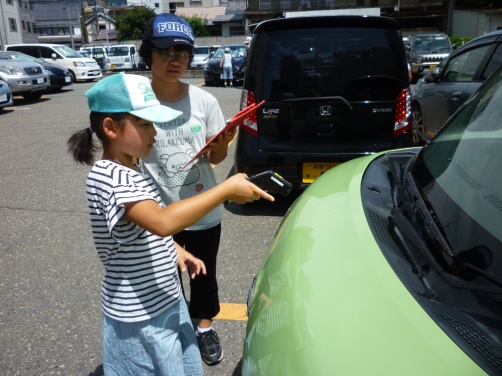 ３．太陽の熱で美味しいカレーを作ろう　　８月９日（木）１０時～１２時３０分　信州大学工学部構内　参加者は26人台風の接近により前日より、実施が可能かどうか心配でしたが、晴れ間が見え、太陽熱利用によるソーラークッカーの仕組みを説明することができた。実際にはカセットコンロでカレーを煮ることになりましたが、お天気に左右されることも、太陽熱利用の特徴であるので、学びの場となりました。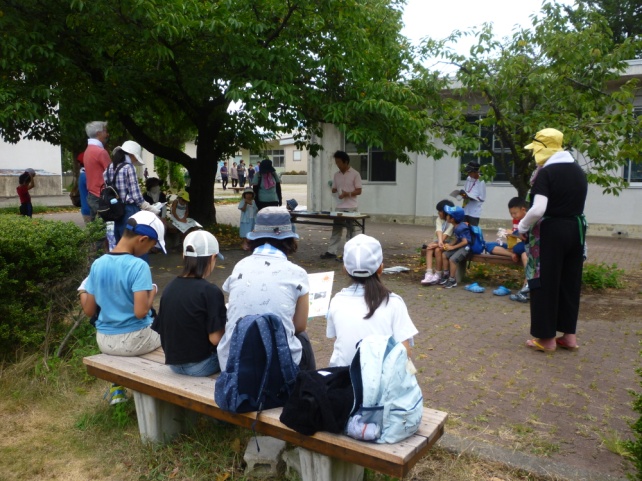 　・ソーラークッカーについての仕組みについて　・ソーラークッカーでカレー作り　・講師の高木先生より自然エネルギー・温暖化についてのお話　　　　　　・カレーを煮ている間に、建築科の屋上にある太陽光発電と風力　発電機の見学と信州大学の太陽発電の状況を屋上から見学・お昼は生協の食堂をお借りして、できたカレーで昼食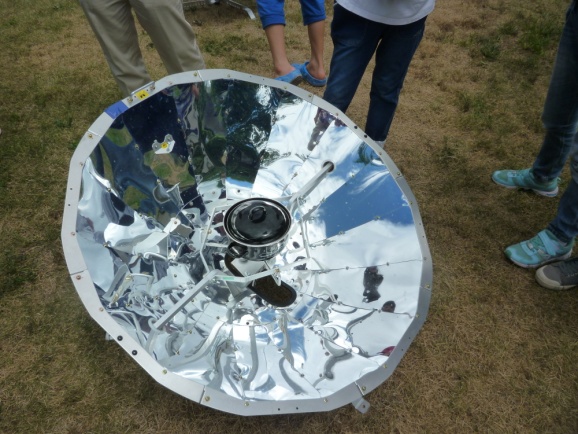 